歯みがきのお話2歳児クラスで歯みがきのお話を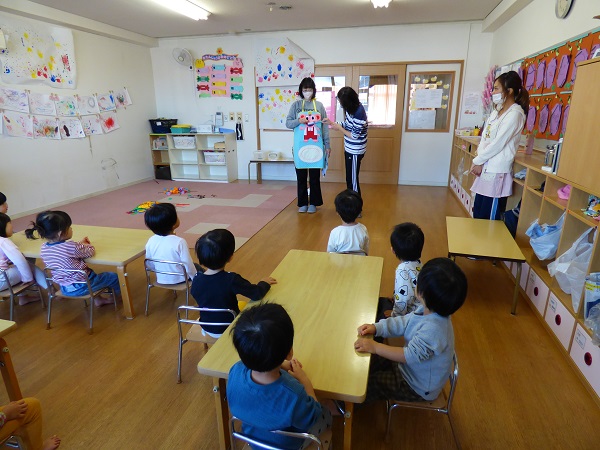 しました。エプロンシアターや紙芝居で、歯みがきの大切さや、歯ブラシの持ち方を見ました。「こんにちは」や「さようなら」の持ち方を、大きな歯ブラシで練習しました。　　　　　　　　　　　　　　　　　1日1回は、歯みがきをする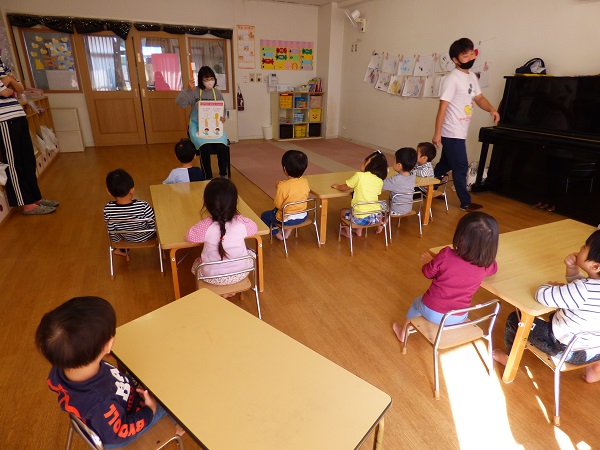 ことが勧められています。　　　　　　　　　　　　　　　　　夕食の後の歯磨き習慣をつけ、　　　　　　　　　　　　　　　　　お子さんの歯の健康を守りま　　　　　　　　　　　　　　　　　しょう。　　　　　　　　　　　　　　　　　スキンシップを兼ねての、仕上げ磨きも大切です